The Holy Trinity / 1st Sun. after Pentecost______________________June 4, 2023 St. John Evangelical Lutheran Church(The Lutheran Church-Missouri Synod)4527 Second St.  P.O. Box 206    
Port Hope, MI 48468stjohnsec@stjohnporthope.org       www.stjohnporthope.orgChurch Office: 989-428-4140           Pastor home/parsonage: 989-428-3305Pastor: Rev. David A. Dodge	      Secretary: Kathy SchaveWELCOME!  It’s our privilege to have you join us in being in the Presence of our Lord and Savior!  At St. John, we follow the historic Liturgy of the Christian Church, which highlights the Biblical understanding of the True worship of God: first and foremost, that He Comes into our presence to give us His Saving Gifts (“Divine Service”) in His Word and Sacraments; and then, in response, we thank and praise Him in word and song, and pray for His continued Blessings.Who should receive Holy Communion at St. John?: All Confirmed members are invited to Commune, who are sorry for their sins and wish to be Forgiven and Strengthened.  Also, visitors from other L.C.-M.S. and T.A.A.L.C. churches, who fit the same description, are welcome.  So that no one else might eat and drink in Judgment of their sins (1 Cor. 11:29), all others are asked to refrain from Communing.  If you’re in doubt, please see Pastor or an Elder.Prelude
(Please stand and face the processional Crucifix.)Processional Hymn: “Holy, Holy, Holy” ~ LSB #507	ORDER OF SERVICE: “Divine Service, Setting 2” LSB pp.167ff.		              Introit (see 1st white insert; read responsively by half Verse)        “Growing as One” (see green insert)     Readings (see back white insert)     Gradual (see front of same insert; read responsively by half Verse).Hymn of the Day: “Come, Holy Ghost, Creator Blest” ~ LSB #498 (memory)                                                                                                               Sermon: “Beyond Us, With Us, In Us” Matt. 28:16-20Athanasian Creed ~ LSB p.319Distribution Hymns: “Glory Be to God the Father” ~ LSB #506		       “Triune God, Be Thou Our Stay” ~ LSB # 505 (3 sts. option)       “We Know That Christ Is Raised” ~ LSB #603Recessional Hymn: “From All That Dwell Below the Skies” ~ LSB #816
 (Please face the recessional Crucifix until it reaches the back, then face the Altar.)Postlude------------------------------------------------------------------------------------------------------------------		       STEWARDSHIP OF PARTICIPATIONDATE: SERVICE                    ATTENDANCE    COMMUNION		      STEWARDSHIP OF SERVICETODAY	Organist: Kristen WeissUshers (8/10): Marvin Woodke, Larry Johnson, Jeff Kowaleski / Greg Woodke, Ty Woodke
Elder(s) (8/10): Rick Finkel / Larry ReinkeAcolyte (8/10): Jett Zimmerman / Brady Iseler                         Altar Guild: Deanna May and Joyce HarwoodNEXT SUNDAY 
Organist: Kristen WeissUshers (8/10): Marvin Woodke, Larry Johnson, Jeff Kowaleski / Greg Woodke, Ty Woodke Elder(s) (8/10): Joe Landenberg / Les WeissAcolyte (8/10): Maddix Thoms / Logan Iseler                         Altar Guild: Deanna May and Joyce Harwood      LOOKING AHEAD TO NEXT SUNDAY (St. Barnabas, Apostle) READINGS			            HYMNS       Psalm: 112				689           	 
O.T.: Isaiah 42:5-12			518      2nd: Acts 11:19-30; 13:1-3			857, 848, 845Gospel: Mark 6:7-13			837	
	      	 		          	                               	                                                                   April – June Portals of Prayer are available in the entryway.  The June Lutheran Witness (with Michigan In Touch) are 	available on the entryway table.June newsletters are in your mailboxes.2023 Offering envelopes are now available in the entryway.A friendly reminder: Newsletter submissions are due to the 	church office by the 15th of the month preceding the month forpublishing.  Bulletin announcements are due to the church office by Thursday (9:00am) before the Sunday to be published, in writing. 2023 Flower Chart is up on the window in the entryway.  Please sign up on your special occasion dates to provide flowers to beautify our Chancel; or call Vicki Koglin at 989-225-7060. THIS WEEK at ST. JOHN   	
Monday (Pastor): 9am – 1pm; 2pm – 3pm
Tuesday (Pastor & Becky):  9am – 12pm
Wednesday (Pastor):  9am – 12pm 
Thursday (Pastor & Becky): 9am – 12pm 
Friday (Pastor & Becky): 9am – 12pm
Please call ahead to ensure that someone is in at (989) 428-4140
2022 Debt FundBUDGETED FINANCE REPORT - Not Including Special AccountsBulletins provided by Ramsey Funeral Home, Harbor Beach, MI Phone 800-251-8699 PRAYER LISTS The following members and friends are known to be in the hospital, ailing or recovering and are in need of our prayers, cards, and visits. 
MEMBER PRAYERS 
Ruth Leese, Shelly Rouillard, Rosemary KoglinSHUT-INS 	
FRIENDS Isabel Mix (great-granddaughter of Elmer & Ruth Leese)Reecilyn Joy (daughter of Michael and Julie Joy)Gordon SummersKaren Kreh (daughter of Joyce Koglin)Daryl SengstockLori Pedrotte (daughter of Rodney & Janet Weiss)Natalie Morgan (2-year-old daughter of Shannon Popour’s co-worker)Kurt Reinke (son of Ramona Reinke)David Sias (7-year-old great-grandson of Elmer & Ruth Leese)Debbie Pokora (sister-in-law of Mary Eggert)Debbie Schave (sister-in-law of Larry Schave)Jaxon Bates (newborn great-grandson of Elmer & Ruth Leese)Shirley Jahn (mother of Vicki Koglin)“Diaper Shower”: To celebrate Mother’s Day, we will again be participating in the Lutherans for Life "Diaper Shower" from Mother's Day (May 14) through Father's Day (June 18). A portable crib is in the entryway to accept your donations, which will be given to Positive Alternatives, Bad Axe.Cutting Grass sign-up sheet is by the church envelopes. If you can’t cut grass, putting some $$ in the can on the window sill will help others with gas.  Any questions, contact Ray Emerick 989-428-5110. Thank you!MOST Ministries are in need of non-prescription sunglasses for Mission Trips dealing with vision care….and as always they can use old eyeglasses.  There is a Box on the bench by the coat racks if you have any to donate.  They will be sent out in a couple weeks. Thank youAll you can Eat, Port Hope Amvets Breakfast, June 18th, Father’s Day 8:30 to 1.  Eggs, pancakes, hash browns, sausage, french toast, cinnamon rolls, scalloped potatoes, & fruitJoin Lutheran Special Education Ministries on June 15, 2023, as we celebrate our 150th anniversary with a fundraising gala at Detroit’s Historic Gem Theatre. The fun begins at 5:30 with a VIP reception. The gala begins at 6:30 with a seated dinner and silent auction. Our program will include a keynote presentation by former University of Michigan Men’s Basketball Coach John Beilein. We will also present the first annual Charles A. Winterstein Administrator of the Year Award to Thomas W. Wrege. Finally, the Rev. David and Pat Maier will serve as Honorary Chairpersons. For ticket and sponsorship information, visit luthsped.org/lsem-150th-anniversary-celebration.A Smile from Becky, with thanksgiving for our organists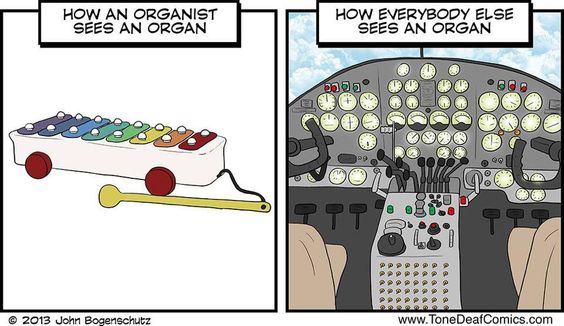 5-28: 8:0071655-28: 10:0044355-28: Total       104885-28: S.S./B.C.    3 8Sun:Holy Trinity8:00Divine Service w/ Holy Communion, p.16710:00Divine Service w/ Holy Communion, p.167Next Sun:8:00Divine Service w/ Holy Communion, p.20310:00Divine Service w/ Holy Communion, p.203January - December 31, 2023January - December 31, 2023Total NeededReceived (5-22-23)                             Received year to date                        Amount Still Needed                                 $   27,000.00
                $        300.00
                $        830.00 
                $   26,170.00 January - December 31, 2023January - December 31, 2023Needed per count                            Received (5-22-23)                             Needed year to date                        Received year to date                                 $     8,540.00
                $     3,765.00
                $   85,400.00 
                $   66,130.00 Yvonne Fuhrman    
 Jack Noble (Meadow Lane, B.A.)Sandy Struble
(Meadow Lane, B.A.)Charlie Koglin   Jeanette Piotter
(Lakeview E.C., H.B.) Jeannie Woodke (Huron Co. Medical)Elmer/Ruth Leese           Gary Schave
(Meadow Lane, B.A.)Arlene Zelz
 (Sanilac Co. Medical) Jeffrey Schave